Publicado en Madrid el 15/01/2018 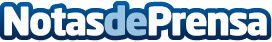 Anytime Fitness debuta en la zona norte de EspañaLa cadena de gimnasios estadounidense inaugura hoy su primer local en Bilbao que, con 490 metros cuadrados de superficie y un horario de apertura de 24 horas, se convertirá también en el primer club de la enseña en el País Vasco y en la zona norte del paísDatos de contacto:Natalia Lopez-Maroto630636221Nota de prensa publicada en: https://www.notasdeprensa.es/anytime-fitness-debuta-en-la-zona-norte-de Categorias: Nacional Franquicias Sociedad País Vasco Emprendedores Otros deportes Fitness http://www.notasdeprensa.es